AutoCAD 2D, AutoCAD 3D, Autodesk Inventor Style SheetLast revised: Novebmer 3, 2021House Style: BCcampus Open Education Publishing Style GuideAuthor(s): Wally BaumbackEditor(s): Bruce McGarvieProduction Editor(s): Jennifer Adachi, Kaitlyn ZhengCompetency TestsIn this Pressbook, the modules are grouped into parts based on these competency tests. At the end of each competency test, a new part begins.Use the ordered list option in Pressbooks. To get the sub lists to display as letters rather than numbers, go into the HTML and add the following to the <ol> tag: type="A" so it would look like <ol type="A">Headings Headings in each chapter always start with heading 1Sub headings are heading 2, then heading 3, etcWorkalongs always start at heading one (see the section on workalongs)ImagesImage styleGenerally, images are to be inserted full size and centred. Smaller images can be right-aligned if it looks good.Generally, all images will have figure numbers in the caption fieldText styleNote that the title of the colour selected is the same as the colour is listed in Pressbooks. 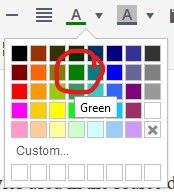 New terms: Red italics.Inputs: Bold.AutoCAD commands: ALL UPPERCASEInline author comments: (Green italics, inside parentheses).File names: underlinedNote: The red in Pressbooks isn't dark enough for accessibility. Use it for now, but make sure to use search and replace to change #ff0000 to #ec0000.Textboxes Note: For these textboxes to display properly, you will need to add specific CSS to the Custom Style Sheets for the Webook, PDF, and Ebook. This CSS is provided under the “Custom Styles (CSS)” heading.Author's CommentsSelect "Standard" from the "Textboxes" menu.Put your cursor somewhere inside the textbox.Select the "Apply class" button from the Pressbooks editor (third line of buttons, second button from the left).Type "author" into the "Apply Class" textbox that comes up. Click "OK."Insert "AUTHOR'S COMMENTS:" in all caps in the textbox. Bold the text.Copy and paste the text as it appears in the source document.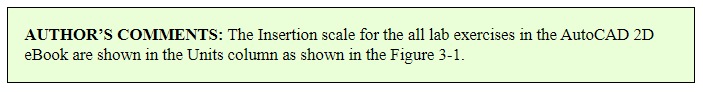 AutoCAD CommandSelect "Examples" from the "Textboxes" menu.Edit the textbox heading to read "AutoCAD Command: COMMAND"Copy and paste text in as it appears in the source document.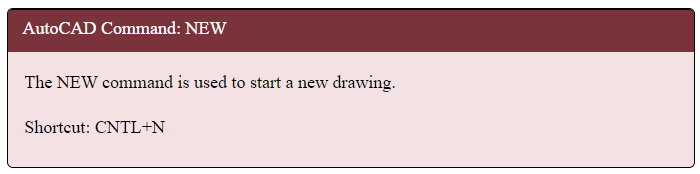 Key PrinciplesSelect “Key Takeaways” from the “Textboxes” menu.Edit the textbox heading to read “Key Principles in Module X.”Copy and paste text in as it appears in the source document.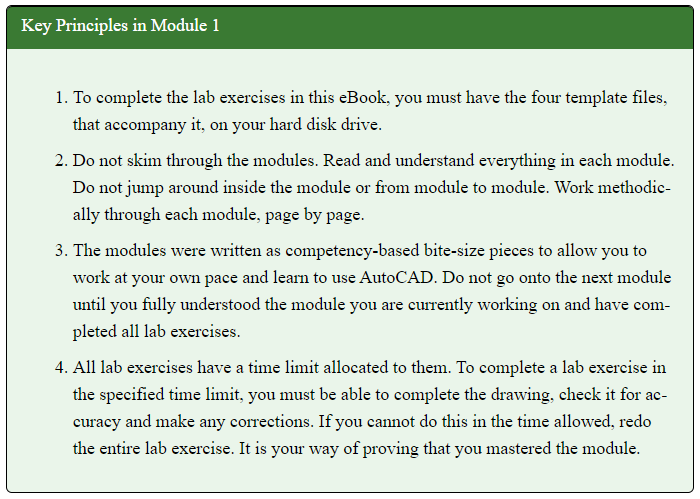 Learning OutcomesSelect “Learning Objectives” from the “Textboxes” menuEdit the textbox heading to read “Learning Outcomes”Copy and paste text in as it appears in the source document.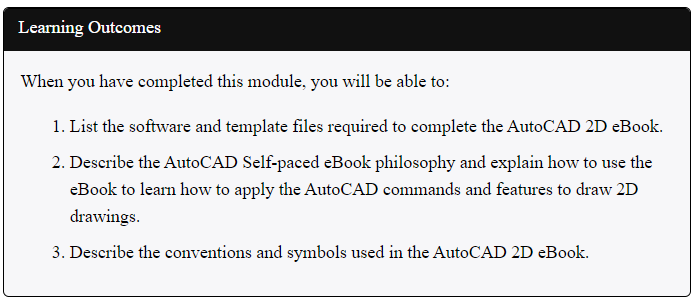 Must KnowSelect “Shaded” from the “Textboxes” menuInsert “MUST KNOW:” in all caps in the textbox. Bold the text.Copy and paste the text as it appears in the source document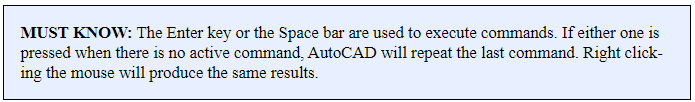 User TipSelect “Standard” from the “Textboxes” menuInsert “USER TIP:” in all caps in the textbox. Bold the text.Copy and paste the text as it appears in the source document.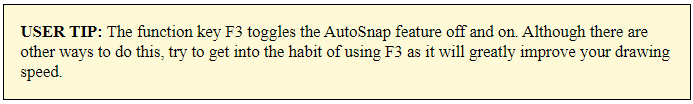 WorkalongsUse a heading 1 for the following text: WORKALONG: Insert Title of the WorkalongEach Step starts with a heading 2The description of the text begins on the next line in plain text.Geometry and Drafting LessonsUse a heading 1Lab ExercisesUse a heading 1 for the following text: Lab Exercise [chapter#]-[exercise#]Each Step starts with a heading 2Drawing name, template and units are formatted into tables with a header row.Custom Styles (CSS)Web/*Reduce padding around textboxes*/.textbox, .bcc-box {  padding: 1em 1em 1em 1em;}.textbox.textbox--learning-objectives .textbox__header, .bcc-box.textbox--learning-objectives .textbox__header  {  padding: 0.3em 1em 0.1em 1em;}.textbox.textbox--exercises .textbox__header, .bcc-box.textbox--exercises .textbox__header {  padding: 0.3em 1em 0.1em 1em;}.textbox.textbox--examples .textbox__header, .bcc-box.textbox--examples .textbox__header  {  padding: 0.3em 1em 0.1em 1em;}.textbox.textbox--key-takeaways .textbox__header, .bcc-box.textbox--key-takeaways .textbox__header {  padding: 0.3em 1em 0.1em 1em;}/*Fix table accessibility/display*/.front-matter h3, .part h3, .chapter h3, .back-matter h3 {  text-align: left;}.front-matter td, .part td, .chapter td, .back-matter td, body#tinymce.wp-editor td {border: 1px solid;border-color: #373d3f;}.front-matter th, .part th, .chapter th, .back-matter th, body#tinymce.wp-editor th {border: 1px solid;border-color: #373d3f;}#content table caption { caption-side: top; color:#000; text-align: center; }/*Standard textbox yellow - User Tips*/.textbox, .bcc-box {  background-color: #fefad7;  border-color: initial; }/*Standard textbox green - Author's comments*/.textbox.author, .bcc-box {  background-color: #eafed7;  border-color: initial; }/*Shaded textbox blue - Must Know*/.textbox.shaded, .bcc-box.shaded {  background-color: #e8efff; }/*Customize headings*/.front-matter h1, .part h1, .chapter h1, .back-matter h1, body#tinymce.wp-editor h1 {  font-size: 1.1em;}.front-matter h2, .part h2, .chapter h2, .back-matter h2 body#tinymce.wp-editor h2 {  font-size: 0.95em;  font-weight: bold;  margin-bottom: 0.5em;}h2 + p {  margin-top: 0.5em;}.front-matter h3, .part h3, .chapter h3, .back-matter h3, body#tinymce.wp-editor h3 {  font-size: 0.75em;  font-weight: bold;  text-align: left;  margin-bottom: 0.5em;}span.comment{  text-align: center;  color: #008000;  font-style: italic;}/*move the table caption to the top*/.front-matter table caption, .part table caption, .chapter table caption, .back-matter table caption, body#tinymce.wp-editor table caption {  caption-side: top;}Ebook/PDF/*Reduce padding around textboxes*/.textbox, .bcc-box {  padding: 1em 1em 1em 1em;}.textbox.textbox--learning-objectives .textbox__header, .bcc-box.textbox--learning-objectives .textbox__header  {  padding: 0.3em 1em 0.1em 1em;}.textbox.textbox--exercises .textbox__header, .bcc-box.textbox--exercises .textbox__header {  padding: 0.3em 1em 0.1em 1em;}.textbox.textbox--examples .textbox__header, .bcc-box.textbox--examples .textbox__header  {  padding: 0.3em 1em 0.1em 1em;}.textbox.textbox--key-takeaways .textbox__header, .bcc-box.textbox--key-takeaways .textbox__header {  padding: 0.3em 1em 0.1em 1em;}/*Fix table accessibility/display*/.front-matter h3, .part h3, .chapter h3, .back-matter h3 {  text-align: left;}.front-matter td, .part td, .chapter td, .back-matter td, body#tinymce.wp-editor td {border: 1px solid;border-color: #373d3f;}.front-matter th, .part th, .chapter th, .back-matter th, body#tinymce.wp-editor th {border: 1px solid;border-color: #373d3f;}#content table caption { caption-side: top; color:#000; text-align: center; }/*Standard textbox yellow - User Tips*/.textbox, .bcc-box {  background-color: #fefad7;  border-color: initial; }/*Standard textbox green - Author's comments*/.textbox.author, .bcc-box {  background-color: #eafed7;  border-color: initial; }/*Shaded textbox blue - Must Know*/.textbox.shaded, .bcc-box.shaded {  background-color: #e8efff; }/*Customize headings*/.front-matter h1, .part h1, .chapter h1, .back-matter h1, body#tinymce.wp-editor h1 {  font-size: 1.1em;}.front-matter h2, .part h2, .chapter h2, .back-matter h2 body#tinymce.wp-editor h2 {  font-size: 0.85em;  font-weight: bold;  margin-bottom: 0.5em;}h2 + p {  margin-top: 0.5em;}p{  text-align: left;}/*Prevents textbox headings being on different pages from their content*/.textbox__header {page-break-after: avoid;}/*Makes it so centre/right/left-aligned images in the PDF without captions will have text wrap properly*/img.alignright {float: right;margin-left: .5em;}img.alignleft {float: left;}img.aligncenter {display: block;margin-left: auto;margin-right: auto; }Drawing NameTemplateUnitsAutoCAD 2D Lab 04-32D EnglishInches